Consigne : Complète les questions suivantes pour mieux savoir sur le luxe de Napoléon Bonaparte.Quelle est la nature de ce document ? Est – ce une enluminure, un vitrail ou une toile de peinture ?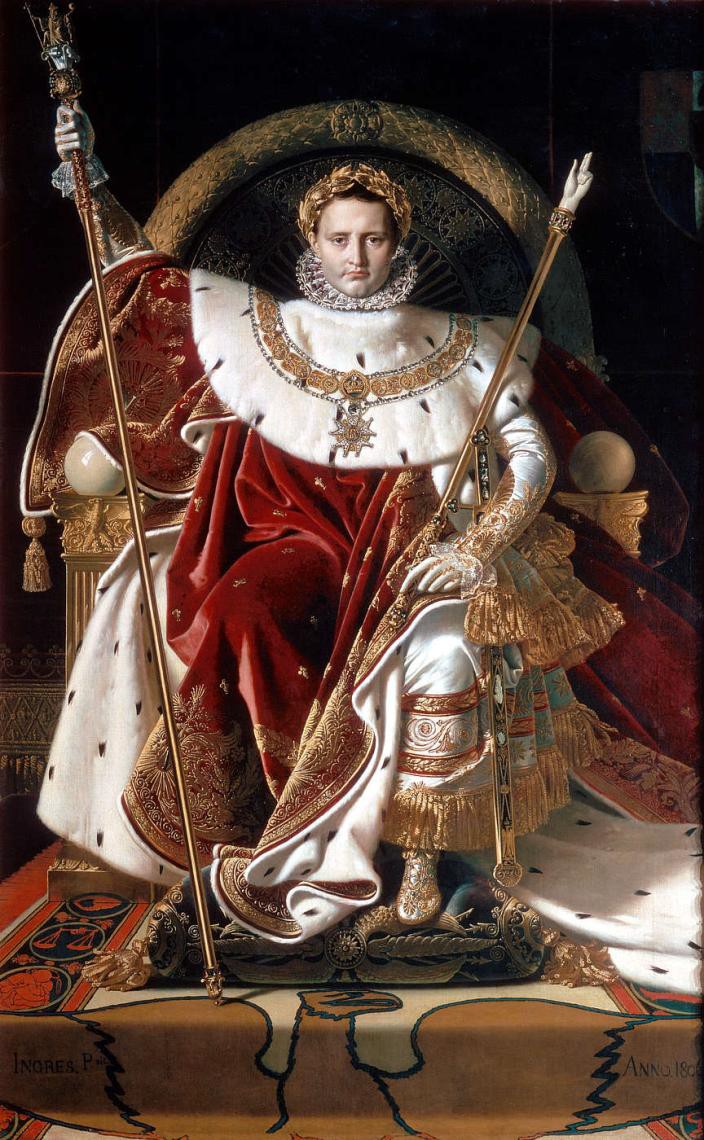 Ce document est une toile de peinture.Que représente – t – il ?Il représente Napoléon Bonaparte quand il s’est sacré empereur.Quels sont les objets de majesté portés par Napoléon que tu connais ?Les objets sont : la couronne, le sceptre, le manteau au fleurs de lys.Quels sont les objets que l’on retrouve sur la plupart des peintures de Roi en costume de sacre sous l’ancien régime ?Les objets que l’on retrouve sur la plupart des peintures royales sont : la couronne royale, le sceptre, la main de la justice, le manteau, l’épée de Charlemagne, le trône et la croix de l’ordre du Saint – Esprit qu’il porte en pendentif.